บจ............../........................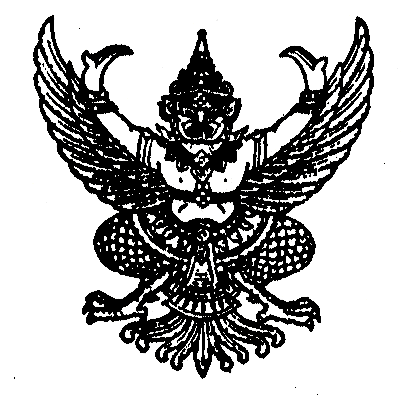 บันทึกข้อความส่วนราชการ    โรงเรียนท่าหลวงวิทยาคมที่ ………/255....  วันที่.................. เดือน .................................................. พ.ศ  255……เรื่อง   รายงานขอซื้อพัสดุ    ด้วยเงิน     รายได้สถานศึกษา(..................................)   อุดหนุนรายหัว   งบประมาณปี 255...เรียน    ผู้อำนวยการโรงเรียนท่าหลวงวิทยาคม                    ด้วยงาน/กลุ่มสาระการเรียนรู้ .........................................................มีความจำเป็นที่จะต้อง  ซื้อ ..................................เพื่อ.....................................................................  กำหนดใช้ภายใน ............ วัน   ตามระเบียบสำนักนายกรัฐมนตรีว่าด้วยการพัสดุ พ.ศ. 2535 และที่แก้ไขเพิ่มเติมโดยวิธีตกลงราคาตามข้อ 19 และ ข้อ 39 ซึ่งได้รับอนุมัติเงินประจำงวดจากแผนงาน......................................... งาน/ โครงการ..................................................................................เป็นจำนวนเงิน .............................. บาท     จึงเรียนมาเพื่อโปรด ให้ความเห็นชอบ                                               	       แต่งตั้ง    (     )  คณะกรรมการตรวจรับพัสดุ       (    )   ผู้ตรวจรับ   ดังนี้	           2.1     ........................................................... 	ประธานกรรมการ/ ผู้ตรวจรับ       2.2     ........................................................... 	กรรมการ2.3     ........................................................... 	กรรมการลงชื่อ…………………..…………….. …เจ้าหน้าที่พัสดุ        (นางสาวประภาสิริ ด้วงเงิน)ลงชื่อ……………………………………หัวหน้าเจ้าหน้าที่พัสดุ     (นางสาววันดี    แววสว่าง)                         							      เห็นชอบ   							     อนุมัติ								ลงชื่อ               						 			(นางกาญจนา     บุญคง)		                       					      ตำแหน่ง  ผู้อำนวยการโรงเรียนท่าหลวงวิทยาคม	                                                                 ใบตรวจรับพัสดุ                              เลขที่ ร …………./  255......                                             		    		                               เขียนที่     โรงเรียนท่าหลวงวิทยาคม   						       วันที่ …........   เดือน  .........................................  พ.ศ. 255…..                   บริษัท/ร้าน............................................................ ได้ส่งมอบพัสดุ ................... รายการ ให้โรงเรียนท่าหลวงวิทยาคม ตามตกลงซื้อใบสั่งซื้อเลขที่…./ …….ลงวันที่……..เดือน ............................................………..  พ.ศ. ………   เพื่อให้    (  )    ผู้ตรวจรับ   
(   ) คณะกรรมการตรวจรับพัสดุ    ทำการตรวจรับแล้วปรากฏผล   ดังนี้                                           ครบกำหนดวันที่…….. เดือน .................................................  พ.ศ. 255……ส่งมอบเมื่อ วันที่…….. เดือน .................................................  พ.ศ. 255……ได้ตรวจรับพัสดุตามใบส่งของ/ใบเสร็จรับเงิน/ใบสำคัญรับเงินเล่มที่ ........................... เลขที่ .................................ลงวันที่ .................../.........................../............................            4.   ได้ตรวจรับและให้ถือว่า   (    )  ถูกต้อง  จำนวน .............. รายการ  (   ) ไม่ถูกต้อง จำนวน………..รายการ                  ตั้งแต่วันที่…….. เดือน .................................................  พ.ศ. 255……  เกินกำหนด……-……วัน5.    ได้เชิญผู้ชำนาญการหรือผู้ทรงคุณวุฒิมาปรึกษาด้วยคือ…………-………………………………………..ได้มอบพัสดุไว้ต่อหน้าเจ้าหน้าที่พัสดุจึงเรียนมาเพื่อโปรดทราบ				ลงชื่อ……………………………….………………..  ประธานกรรมการ/  ผู้ตรวจรับ				           (…………………………………………..)				ลงชื่อ………………………………………….………กรรมการ				           (…………………………………………..)				ลงชื่อ………………………………………….………กรรมการ				           (…………………………………………..)-------------------------------------------------------------------------------------------------------------------------------------------------------------------------------------------------------------------------------เรียน      ผู้อำนวยการโรงเรียนท่าหลวงวิทยาคมคณะกรรมการ ได้ตรวจรับพัสดุถูกต้อง และได้รับมอบพัสดุดังกล่าวแล้ว ซึ่งจะต้องจ่ายเงิน ให้แก่ ผู้ขาย  คือ  ร้าน…………………….......................………………………..  เป็นเงิน ................. บาท  ภาษี ..............  บาท  รับจริง  ................. บาทลงชื่อ…………………..…………….. …เจ้าหน้าที่พัสดุ        (นางสาวประภาสิริ ด้วงเงิน)            ลงชื่อ……………………………………หัวหน้าเจ้าหน้าที่พัสดุ                 (นางสาววันดี        แววสว่าง)         -ได้ตรวจสอบหลักฐานถูกต้องแล้ว   เห็นสมควรอนุมัติให้จ่ายเงินจำนวน  ......................  บาท                    ลงชื่อ……………………………………เจ้าหน้าที่การเงิน                                                (นางอาจารี  จิตต์สว่าง)                                                เห็นชอบ อนุมัติจ่ายเงิน					                                                                                                              ลงชื่อ                    ( นางกาญจนา   บุญคง )	                                                                                            ตำแหน่ง     ผู้อำนวยการโรงเรียนท่าหลวงวิทยาคม	                                                                  ใบตรวจรับพัสดุ                              เลขที่ ร …………./  255.......                                             		    		                               เขียนที่     โรงเรียนท่าหลวงวิทยาคม   						       วันที่ …........   เดือน  .........................................  พ.ศ. 255…..                   บริษัท/ร้าน............................................................ ได้ส่งมอบพัสดุ ................... รายการ ให้โรงเรียนท่าหลวงวิทยาคม ตามตกลงซื้อใบสั่งซื้อเลขที่…./ …….ลงวันที่……..เดือน ............................................………..  พ.ศ. ………   เพื่อให้    (  )    ผู้ตรวจรับ   
(   ) คณะกรรมการตรวจรับพัสดุ    ทำการตรวจรับแล้วปรากฏผล   ดังนี้                                           ครบกำหนดวันที่…….. เดือน .................................................  พ.ศ. 255……ส่งมอบเมื่อ วันที่…….. เดือน .................................................  พ.ศ. 255……ได้ตรวจรับพัสดุตามใบส่งของ/ใบเสร็จรับเงิน/ใบสำคัญรับเงินเล่มที่ ..........เลขที่ ............ลงวันที่ ........../........../............            4.   ได้ตรวจรับและให้ถือว่า   (    )  ถูกต้อง  จำนวน .............. รายการ  (   ) ไม่ถูกต้อง จำนวน………..รายการ                  ตั้งแต่วันที่…….. เดือน .................................................  พ.ศ. 255……  เกินกำหนด……-……วัน5.    ได้เชิญผู้ชำนาญการหรือผู้ทรงคุณวุฒิมาปรึกษาด้วยคือ…………-………………………………………..ได้มอบพัสดุไว้ต่อหน้าเจ้าหน้าที่พัสดุจึงเรียนมาเพื่อโปรดทราบ				ลงชื่อ……………………………….………………..  ประธานกรรมการ/  ผู้ตรวจรับ				           (…………………………………………..)				ลงชื่อ………………………………………….………กรรมการ				           (…………………………………………..)				ลงชื่อ………………………………………….………กรรมการ				           (…………………………………………..)-------------------------------------------------------------------------------------------------------------------------------------------------------------------------------------------------------------------------------เรียน      ผู้อำนวยการโรงเรียนท่าหลวงวิทยาคมคณะกรรมการ ได้ตรวจรับพัสดุถูกต้อง และได้รับมอบพัสดุดังกล่าวแล้ว ซึ่งจะต้องจ่ายเงิน ให้แก่ ผู้ขาย  คือ  ร้าน…………………….......................………………………..  เป็นเงิน ................. บาท  ภาษี ..............  บาท  รับจริง  ................. บาทลงชื่อ…………………..…………….. …เจ้าหน้าที่พัสดุ        (นางสาวประภาสิริ ด้วงเงิน)            ลงชื่อ……………………………………หัวหน้าเจ้าหน้าที่พัสดุ                 (นางสาววันดี        แววสว่าง)         -ได้ตรวจสอบหลักฐานถูกต้องแล้ว   เห็นสมควรอนุมัติให้จ่ายเงินจำนวน  ......................  บาท                    ลงชื่อ……………………………………เจ้าหน้าที่การเงิน                                                (นางอาจารี  จิตต์สว่าง)                                                เห็นชอบ อนุมัติจ่ายเงิน					                                                                                                              ลงชื่อ                    ( นางกาญจนา   บุญคง )	                                                                                            ตำแหน่ง     ผู้อำนวยการโรงเรียนท่าหลวงวิทยาคม       ใบเบิกที่...........................										         ใบสำคัญที่........................	จำนวนเงินในใบสำคัญฉบับนี้ ข้าพเจ้าได้   ทดรองจ่าย   จ่ายเงินตามสัญญายืมที่ ............../...........จำนวน  .................. บาท เรียบร้อยแล้ว							          ลงชื่อ............................................ผู้จ่ายเงิน								    ( ........................................ ) ได้ตรวจรับพัสดุเรียบร้อยแล้วลงชื่อ......................................................ประธานกรรมการ   			 อนุมัติให้จ่ายเงินได้       ( ................................................... )                                             ลงชื่อ......................................................กรรมการ                          ลงชื่อ...........................................................       ( ................................................... )                                                         (นางกาญจนา   บุญคง)ลงชื่อ....................................................กรรมการ                                   ผู้อำนวยการโรงเรียนท่าหลวงวิทยาคม               ( .................................................... )                                                              ลงชื่อ........................................................เจ้าหน้าที่ตรวจสอบเอกสาร          (นางรัตนาวลี        ชูเมือง)                                                                              ใบเบิกพัสดุ                           เลขที่   จ………… / 255.....                                                                                                                                            โรงเรียนท่าหลวงวิทยาคม                                                                                          วันที่ ………เดือน ......................................... พ.ศ. 255……             ข้าพเจ้าขอเบิกสิ่งของตามรายการต่อไปนี้ เพื่อ.........................................................................................................................
 โครงการ......................................................................................   ได้มอบหมายให้ ........................................... เป็นผู้รับ                        	ลงชื่อ…………………….……………………………ผู้เบิก    ลงชื่อ…………........………….....…………….ผู้มอบ                                             ( .................................................. )                  …..…/…. ……….../……… 			                       ตำแหน่ง …………………………………………………..           ได้รับของครบถ้วนถูกต้องแล้ว                                                                  อนุญาตให้เบิกได้     ลงชื่อ………………………………………….ผู้รับของ                                           ลงชื่อ…………………………………..ผู้สั่งจ่าย             (........................................... )		                                  ตำแหน่ง    (หัวหน้าหน่วยพัสดุ)  ……/  …………… / ………  				                               …..…./  ……....  / …….                                                                                           ใบเบิกพัสดุ                           เลขที่   จ………… / 255......                                                                                                                                            โรงเรียนท่าหลวงวิทยาคม                                                                                          วันที่ ………เดือน ......................................... พ.ศ. 255……             ข้าพเจ้าขอเบิกสิ่งของตามรายการต่อไปนี้ เพื่อ.........................................................................................................................
 โครงการ......................................................................................   ได้มอบหมายให้ ........................................... เป็นผู้รับ                        	ลงชื่อ…………………….……………………………ผู้เบิก    ลงชื่อ…………........………….....…………….ผู้มอบ                                             ( .................................................. )                  …..…/…. ……….../……… 			                       ตำแหน่ง  …………………………………………………..           ได้รับของครบถ้วนถูกต้องแล้ว                                                                  อนุญาตให้เบิกได้     ลงชื่อ………………………………………….ผู้รับของ                                           ลงชื่อ…………………………………..ผู้สั่งจ่าย             (........................................... )		                                  ตำแหน่ง    (หัวหน้าหน่วยพัสดุ)  ……/  …………… / ………  				                               …..…./  ……....  / …….                                                       ใบสั่งซื้อ(นิติบุคคล)           เลขที่    ............/255......			                     		         เขียนที่  โรงเรียนท่าหลวงวิทยาคม						      	    วันที่  ........................................................................เรียน  ................................................................................	ตามที่โรงเรียนท่าหลวงวิทยาคม โดยได้รับมอบอำนาจจากสำนักงานการศึกษาขั้นพื้นฐาน ขอตกลงซื้อ................................................................................................................ตามรายการดังต่อไปนี้โดยมีเงื่อนไขในการปฏิบัติงานดังนี้1.  ผู้ขายตกลงจะซื้อของตามรายการที่กำหนดดังกล่าวข้างต้นให้แล้วเสร็จเรียบร้อยและส่งมอบให้แก่โรงเรียนท่าหลวงวิทยาคม ภายใน วันที่ .................................................................................2.  ถ้าผู้ขายทำผิดข้อตกลงหรือไม่ส่งของดังกล่าวภายในกำหนด โรงเรียนมีสิทธิ์บอกเลิกใบสั่งซื้อ และผู้ขายยินยอมรับผิดชอบชดใช้ค่าเสียหายอันเกิดจากการผู้ขายผิดข้อตกลงตามใบซื้อและหรือราคาที่เพิ่มขึ้นจากราคาที่กำหนดไว้ในราคาที่กำหนดไว้ในข้อตกลงนี้เนื่องจากการซื้อใหม่ให้แก่โรงเรียน3.  ในกรณีผู้ขายส่งมอบของดังกล่าวล่าช้ากว่าวันแล้วเสร็จตามข้อตกลง แต่โรงเรียนยังมิได้บอกใบซื้อ ผู้รับจ้างยินยอมให้ปรับเป็นรายวันในอัตราร้อยละ 0.1 ของราคาของ แต่จะต้องไม่ต่ำกว่าวันละ 100  บาท นับจากวันถัดจากวันครบกำหนดจนถึงวันที่งานแล้วเสร็จสมบูรณ์หรือจนถึงวันที่บอกเลิกใบสั่งซื้อ ในกรณีที่มีการบอกเลิกใบสั่งซื้อลงชื่อ.............................................ผู้ซื้อ                                                               (นางสาววันดี   แววสว่าง)ข้าพเจ้าบริษัท/ห้างฯ  .......................................... สำนักงานใหญ่ตั้งอยู่เลขที่ ...................... ตำบล........................................อำเภอ......................................จังหวัด....................................... โดย......................................................................................................... ผู้มีอำนาจผูกพันนิติบุคคลตามหนังสือรับรองของสำนักงานทะเบียนหุ้นส่วนบริษัท ....................................................ที่.........,................ลงวันที่............ เดือน........................................... พ.ศ. ................. เลขประจำตัวผู้เสียภาษี......................................................................ตกลงจ้างทำการตามรายการ ราคา และเงื่อนไขดังกล่าวข้างต้นจนแล้วเสร็จลงชื่อ.................................................ผู้ขาย                                                                                                                                               	       (..............................................)ลงชื่อ.............................................พยาน                                                                                                                                                             (..............................................)ลงชื่อ.............................................พยาน                                                                                                                                               	       (.............................................)ใบสั่งซื้อ(บุคคลธรรมดา)           เลขที่    ................/255......			                              เขียนที่  โรงเรียนท่าหลวงวิทยาคม						                   วันที่  .....................................................................เรียน  คุณ......................................................	ตามที่โรงเรียนท่าหลวงวิทยาคม โดยได้รับมอบอำนาจจากสำนักงานการศึกษาขั้นพื้นฐาน ขอตกลงซื้อ................................................................................................................................. ตามรายการดังต่อไปนี้โดยมีเงื่อนไขในการปฏิบัติงานดังนี้1.  ผู้ขายตกลงจะซื้อของตามรายการที่กำหนดดังกล่าวข้างต้นให้แล้วเสร็จเรียบร้อยและส่งมอบให้แก่โรงเรียนท่าหลวงวิทยาคม ภายใน วันที่ .................................................................................2.  ถ้าผู้ขายทำผิดข้อตกลงหรือไม่ส่งของดังกล่าวภายในกำหนด โรงเรียนมีสิทธิ์บอกเลิกใบสั่งซื้อ และผู้ขายยินยอมรับผิดชอบชดใช้ค่าเสียหายอันเกิดจากการผู้ขายผิดข้อตกลงตามใบซื้อและหรือราคาที่เพิ่มขึ้นจากราคาที่กำหนดไว้ในราคาที่กำหนดไว้ในข้อตกลงนี้เนื่องจากการซื้อใหม่ให้แก่โรงเรียน3.  ในกรณีผู้ขายส่งมอบของดังกล่าวล่าช้ากว่าวันแล้วเสร็จตามข้อตกลง แต่โรงเรียนยังมิได้บอกใบซื้อ ผู้รับจ้างยินยอมให้ปรับเป็นรายวันในอัตราร้อยละ 0.1 ของราคาของ แต่จะต้องไม่ต่ำกว่าวันละ 100  บาท นับจากวันถัดจากวันครบกำหนดจนถึงวันที่งานแล้วเสร็จสมบูรณ์หรือจนถึงวันที่บอกเลิกใบสั่งซื้อ ในกรณีที่มีการบอกเลิกใบสั่งซื้อลงชื่อ.............................................ผู้ซื้อ                                                              	         (นางสาววันดี   แววสว่าง)	ข้าพเจ้า ..........................................................................................  อยู่บ้านเลขที่ ..................... ตำบล...................................อำเภอ..........................................จังหวัด....................................................... เลขที่บัตรประชาชน............................................................ ตกลงรับจ้างทำการตามรายการ  ราคา และเงื่อนไขดังกล่าวข้างต้นจนแล้วเสร็จ	ลงชื่อ.............................................ผู้รับจ้าง                                                                                                                      		    (.................................................)ลงชื่อ.............................................พยาน                                                                                                                                                (..............................................)ลงชื่อ.............................................พยาน                                                                                                                                                (.............................................)ที่รายละเอียดของพัสดุที่จะซื้อจำนวนหน่วยราคามาตรฐานหรือราคากลางวงเงินที่ขอซื้อวงเงินที่ขอซื้อวงเงินที่ขอซื้อที่รายละเอียดของพัสดุที่จะซื้อจำนวนหน่วยราคามาตรฐานหรือราคากลางราคา/หน่วยจำนวนเงินจำนวนเงิน          ( - ............................................................................ - )                                               รวมเงิน          ( - ............................................................................ - )                                               รวมเงิน          ( - ............................................................................ - )                                               รวมเงิน          ( - ............................................................................ - )                                               รวมเงิน          ( - ............................................................................ - )                                               รวมเงินลำดับที่รายการราคา/หน่วยจำนวนหมายเหตุ(-................................................................................-)รวม................... บาทลำดับที่รายการราคา/หน่วยจำนวนหมายเหตุ(-................................................................................-)รวม................... บาทที่รายการจำนวนหน่วยราคาต่อหน่วยจำนวนเงิน……….
……….
……….
……….
……….
……….
……….
……………………………………………………………………………………………………………………………………………………………………………………………………………………………………………………………………………………………………………………………………………………………………………………………………………………………………………………………………………………………………………………………………………………………………………………………………………………………………………………………………………………………...……………………………………………………………………………………….…………….…………….…………….…………….…………….…………….รวมเงิน              (…………………………………………………..)รวมเงิน              (…………………………………………………..)รวมเงิน              (…………………………………………………..)รวมเงิน              (…………………………………………………..)................................ที่รายการจำนวนหน่วยราคาต่อหน่วยจำนวนเงิน1............................................................................................................................................................................................
……………………………………..................................2............................................................................................................................................................................................
……………………………………..................................3.............................................................................................................................................................................................
……………………………………..................................4............................................................................................................................................................................................
……………………………………..................................รวมเงิน              (.................................................................................)รวมเงิน              (.................................................................................)รวมเงิน              (.................................................................................)รวมเงิน              (.................................................................................)...............................